يُرجى الاستعاضة بالنص المرفق عن الجزء الرابع عشر من الإضافة 2 للوثيقة 79 - المقترح ARB/79A2/5.MOD	ARB/79A2/5#15147القـرار 99 (المراجَع في )وضع فلسطين في الاتحادإن مؤتمر المندوبين المفوضين للاتحاد الدولي للاتصالات ()،إذ يذكِّر أ )	بميثاق الأمم المتحدة والإعلان العالمي لحقوق الإنسان؛ب)	بالقرار  الصادر عن الجمعية العامة للأمم المتحدة فلسطين  الأمم المتحدة؛ج)	بالقرارين 32 (كيوتو، 1994) و125 (المراجَع في ) لمؤتمر المندوبين المفوضين؛د )	بالقرار 18 (المراجَع في ) للمؤتمر العالمي لتنمية الاتصالات؛ﻫ )	بالرقمين 6 و7 من المادة 1 من دستور الاتحاد التي تنص على " السعي إلى إيصال مزايا التكنولوجيات الجديدة في الاتصالات إلى جميع سكان العالم" و" الترويج لاستعمال خدمات الاتصالات في سبيل تسهيل العلاقات السلمية"،وإذ يضع في اعتباره أ )	أن صكوك الاتحاد الأساسية تهدف خصوصاً إلى تعزيز السلام والأمن في العالم من خلال التعاون الدولي وتحقيق تفاهم أفضل بين الشعوب؛ب)	أن الاتحاد، كي يحقق الهدف المذكور أعلاه، عليه أن يتسم بطابع عالمي،وإذ يضع في اعتباره كذلك أ )	نتائج مرحلتي جنيف (2003) وتونس (2005) من القمة العالمية لمجتمع المعلومات؛ب)	مشاركة فلسطين في المؤتمر الإقليمي للاتصالات الراديوية (جنيف، 2006)، وقبول المتطلبات الفلسطينية في خطة الإذاعة الرقمية رهن بإبلاغها الأمين العام للاتحاد أنها تقبل الحقوق والالتزامات الناشئة عنها؛ج)	التطورات والتغيرات المتعاقبة في قطاع تكنولوجيا المعلومات والاتصالات تحت مسؤولية السلطة الفلسطينية نحو إعادة هيكلة القطاع وتحريره وإتاحة المنافسة فيه؛د )	أن فلسطين عضو في جامعة الدول العربية ومنظمة الإسلامي وحركة عدم الانحياز والشراكة الأوروبية المتوسطية؛ﻫ )	أن الكثير من الدول الأعضاء في الاتحاد، وإن لم يكن كلها، تعترف بفلسطين،وإذ يضع نصب عينيهالمبادئ الأساسية الواردة في ديباجة الدستور،يقـررأن تطبق الأحكام التالية، بانتظار أي تغيير لاحق في الوضع الحالي لفلسطين كمراقب في الاتحاد:1	تطبق على السلطة الفلسطينية أحكام اللوائح الإدارية والقرارات والتوصيات ذات الصلة، على النحو ذاته المطبق على الإدارات كما هي معرفة في الرقم 1002 من الدستور، وعلى الأمانة العامة والمكاتب الثلاثة أن تتصرف تبعاً لذلك، خصوصاً فيما يتعلق بشفرة النفاذ الدولي والرموز الدليلية للنداء ومعالجة بطاقات التبليغ عن تخصيصات التردد؛2	شارك فلسطين في جميع مؤتمرات الاتحاد وجمعياته واجتماعاته  المؤتمرات التي لها صلاحية عقد معاهدات، مع الحقوق الإضافية التالية:-	حق إثارة نقاط نظام؛-	حق تقديم المقترحات؛-	الحق في المشاركة في المناقشات؛-	 أن تدرَج في قائمة المتحدثين في إطار بنود جدول الأعمال  المذكورة آنفاً؛-	الحق في الرد؛-	حضور اجتماع رؤساء الوفود؛-	طلب الإدراج الحرفي لأي تصريح يقدم خلال ؛3	يكون ترتيب جلوس الوفد الفلسطيني في القاعة مقاعد الدول الأعضاء ؛4	يجوز لوكالات التشغيل والمنظمات العلمية أو الصناعية والمؤسسات المالية والإنمائية الفلسطينية التي تتناول مسائل الاتصالات أن تطلب مباشرة من الأمين العام المشاركة في أنشطة الاتحاد كأعضاء قطاعات أو منتسبين إليها، وسيتم الاستجابة لهذه الطلبات على النحو الواجب،يكلف الأمين العام1	بضمان تنفيذ هذا القرار وجميع القرارات الأخرى التي اتخذتها مؤتمرات المندوبين المفوضين بشأن فلسطين، وخصوصاً المقررات المتعلقة بشفرة النفاذ الدولي ومعالجة بطاقات التبليغ عن تخصيصات التردد، والقيام، بصفة دورية، بتقديم تقارير إلى المجلس عن التقدم المحرز بشأن هذه المسائل؛2	بتنسيق أنشطة قطاعات الاتحاد الثلاثة وفقاً لما جاء في الفقرة "يقـرر" أعلاه لضمان تحقيق أقصى قدر من الفعالية للإجراءات التي يتخذها الاتحاد لصالح ، وتقديم تقرير عن التقدم المحرز بشأن هذه المسائل إلى دورة المجلس القادمة، ومؤتمر المندوبين المفوضين القادم.______________مؤتمر المندوبين المفوضين (PP-14)
بوسان، 20 أكتوبر - 7 نوفمبر 2014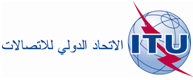 الجلسة العامةالتصويب 1(Rev.1)
للوثيقة 79(Add.2)-A5 نوفمبر 2014 الأصل: بالإنكليزيةإدارات الدول العربيةإدارات الدول العربيةمقترحات مشتركة مقدمة من الدول العربية بشأن أعمال المؤتمرمقترحات مشتركة مقدمة من الدول العربية بشأن أعمال المؤتمر